            МИНИСТЕРСТВО НА ЗЕМЕДЕЛИЕТО, ХРАНИТЕ И ГОРИТЕ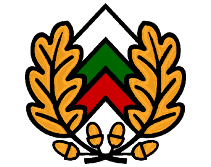 ИЗПЪЛНИТЕЛНА АГЕНЦИЯ ПО ГОРИТЕ                      София,  бул. “Христо Ботев” №55, п.код 1040, тел. централа 98511, факс 981 37 36З А П О В Е Д№ 631София, 23.07.2021 г.	На основание чл. 239, ал. 1, т. 4 от Закона за горите /ЗГ/, във връзка с протокол № 13 от 15.07.2021 г. на комисия, назначена със заповед рег. № 677 от 25.08.2020 г. на изпълнителния директор на Изпълнителна агенция по горите /ИАГ/,Н А Р Е Ж Д А М: 	1. Отписвам от публичния регистър на физически лица за упражняване на лесовъдска практика И Х С, ЕГН, с адрес: гр. Б, община Б, област Р, ул. Х К №. 	2.Обявявам за невалидно удостоверение № 9622/25.07.2013 г., ведно с всички права, произтичащи от него.	Мотиви: Съгласно чл. 239, ал. 1, т. 4 от Закона за горите физическо лице, вписано в регистъра за упражняване на лесовъдска практика, се отписва когато с влязла в сила присъда същото е осъдено за престъпление, извършено при упражняване на дейността, за която е регистрирано.	В Изпълнителна агенция по горите /ИАГ/ е постъпило писмо с рег. индекс ИАГ – 14984/25.06.2021 г. от г-жа И К – директор на дирекция ПДЗЕС на МЗХГ, с приложено копие на Решение от 11.03.21 г., постановено по НОХД № 923/2020 г. по описа на Р окръжен съд, Наказателна колегия. С посоченото решение е потвърдена присъда № 260002/01.10.2020 г., постановена от Районен съд-Б, по НОХД № 55/2020 г. С присъда № 260002/01.10.2020 г., постановена от Районен съд-Б, по НОХД № 55/2020 г., влязла в законна сила на 11.03.2021 г., И Х С, с ЕГН, работи в ДГС-Б на длъжност горски стражар, е признат за виновен в това, че през периода 04.09.2015г. - 05.09.2015г. в землището на гр.Б, обл.Р, в местността „Б г“, след предварителен сговор с И К И и М М И и двамата от гр. Б, обл. Р, посредством невиновните лица А Ж М, Р Ж М и Д Б И, и тримата от гр. Б, обл. Р, без редовно писмено позволително, сякъл, добил и извозил с товарен автомобил марка „УАЗ“ с рег.№ Р8049РК и товарен автомобил марка „ЗИЛ“ с рег.№ Р4607РХ, собственост на „Дея-Н-1“ ООД, представлявано и управлявано от И Б Т от гр. Б, обл. Р, от горския фонд на ДГС – Б, обл. Р общо 25 пространствени кубически метра дърва за огрев, асортимент – зимен дъб и габър, всичко на обща стойност 698,55 лв., като деянието е извършено от повече от две лица – от три лица, сговорили се предварително за неговото осъществяване, поради което и на основание чл.235, ал.3, т.1 вр. с ал.1 от НК вр. с чл.55, ал.1, т.1 и ал.3, и чл.36 от НК го осъжда на наказание лишаване от свобода за срок от десет месеца. Със същата присъда И Х С е признат за виновен в това, че в периода 05.09.2015г. – 08.09.2015г. в землището на гр. Б, обл. Р и в гр. Б, обл. Р, в условията на продължавано престъпление, на два пъти в съизвършителство с И К И и М М И и двамата от гр. Б, обл. Р, съзнателно се ползвал от неистински официални документи – 4бр. превозни билети с номера – № КС246392/004141 от 05.09.2015г.; № КС246392/004142 от 05.09.2015г.; № КС246392/004143 от 05.09.2015г. и № КС246392/004146 от 06.09.2015г., на които било придаден вид, че са издадени от Т К К от гр. Б, обл. Р – техник горско стопанство при ДГС – Б, обл. Р – техник горско стопанство при ДГС – Б, обл. Рот зачисления му ПОС терминал № КС 246392, съставени от неустановено лице с цел да бъдат използвани, като от И Х С за самото им съставяне не може да се търси наказателна отговорност, поради което и на основание чл.316 вр. с чл.308, ал.1 вр. с чл.26, ал.1, вр. с чл.20, ал.2, вр. с чл.54 и чл.36 от НК го осъжда на наказание лишаване от свобода за срок от шест месеца. Налага на основание чл.23, ал.1 от НК най-тежкото от така определените наказания, а именно лишаване от свобода за срок от десет месеца, изтърпяването на което на основание чл. 66, ал.1 от НК се отлага с изпитателен срок от три години.	При извършена проверка в публичния регистър на физически лица за упражняване на лесовъдска практика по чл. 235 от ЗГ се установи, че И Х С е вписан в същия на 25.07.2013 г. и не е отписван. Съгласно изаденото удостоверние № 9622/25.07.2013 г. от изпълнителния директор на Изпълнителна агенция по горите, лицето е регистрирано в публичния регистър по чл. 235 от ЗГ за упражняване на лесовъдска практика за следните дейности: Планиране и организация на дейностите по залесяване; Маркиране на насаждения, предвидени за сеч, Планиране и организация на добива на дървесина и Планиране и организация на добива на недървесни горски продукти. 	Съгласно чл.239, ал.1, т.4 от ЗГ когато с влязла в сила присъда лицето е осъдено за престъпление, извършено при упражняване на дейността, за която е регистрирано, то се отписва от регистъра. В случая е безспорно,че осъдителната присъда на И Х С е постановена във връзка с осъществявана от него дейност, за която е вписан в публичния регистър по Закона за горите. Съгласно даденото в пар.1, т.21 от ДР на ЗГ определение за добив на дървесина, добивът е сеч и извоз на дървесина до временен склад. Лесовъдската практика по чл. 233, ал.1, т.4 от ЗГ включва дейност по планиране и организация на добив на дървесина. Предвид факта, че лицето е осъдено за сеч, добив и извозване  на дървесина без редовно писмено позволително, същото попада в хипотезата на чл.239, ал.1, т. 4 от ЗГ.	Видно от посоченото, престъплението е извършено по времето, когато лицето е било вписано в публичния регистър на физическите лица за упражняване на лесовъдска практика и е извършено при упражняване на дейността, за която е регистрирано, а именно „Планиране и организация на добива на дървесина“. Осъществен е състава на чл. 239, ал. 1, т. 4 от Закона за горите, съгласно който физическо лице се отписва от публичния регистър на физическите лица упражняващи лесовъдска практика, когато с влязла в сила присъда е осъдено за престъпление, извършено при упражняване на дейността, за която е регистрирано. 	Предвид посоченото и след като комисията се запозна подробно с присъда № 260002 от 01.10.2020 г. по НОХД № 55/2020 г. по описа на Районен съд Б, в сила от 11.03.2021г. и на основание чл. 239, ал. 1, т. 4 от Закона за горите, следва да се отпише И Х С от публичния регистър по чл. 235 от Закона за горите. 	3. Настоящата заповед да се сведе до знанието на И Х С, на дирекции „Правно - административни дейности“ и „Контрол по опазване на горските територии и ловно стопанство“ на ИАГ, на директорите на регионални дирекции по горите и държавни предприятия по чл. 163 от ЗГ за сведение и изпълнение, както и същата да се публикува на интернет страницата на ИАГ, при спазване на Закона за защита на личните данни /ЗЗЛД/.	4. Заповедта може да се обжалва в 14 - дневен срок от съобщаването й чрез изпълнителния директор на Изпълнителна агенция по горите пред министъра на земеделието, храните и горите или пред съответния административен съд по реда на Административнопроцесуалния кодекс.	Контрол по изпълнението на заповедта възлагам на инж. Росен Попсавов заместник-изпълнителен директор на Изпълнителна агенция по горите.	Д-Р ИНЖ. АЛЕКСАНДЪР ДУНЧЕВ /п/ИЗПЪЛНИТЕЛЕН ДИРЕКТОР